Titre du jeuJeu des anneauxTitre du jeuJeu des anneauxObjectifs Lancer, poser, coopérerObjectifs Lancer, poser, coopérerBut Lancer l’anneau sur le porte-anneauPlanMatériel2 anneaux2 cordes1 craie1 porte-anneau 2 plotsPlanOrganisationPoser les deux plots à l’opposé de la place des équipesMettre les anneaux sur les plots1 arbitre2 équipes de 10 joueurs ou plusPlanRègles et sanctionsLes 2 équipes doivent lancer l’anneau sur le porte-anneau pour marquer des points.Elles doivent d’abord aller chercher l’anneau qui est sur le plot, retourner à leur place puis lancer l’anneau.Ensuite, récupérer l’anneau, le remettre sur le plot, revenir à sa place et taper dans la main du camarade pour que celui-ci parte chercher l’anneau sur le plot et ainsi de suite.Règles et sanctionsLes 2 équipes doivent lancer l’anneau sur le porte-anneau pour marquer des points.Elles doivent d’abord aller chercher l’anneau qui est sur le plot, retourner à leur place puis lancer l’anneau.Ensuite, récupérer l’anneau, le remettre sur le plot, revenir à sa place et taper dans la main du camarade pour que celui-ci parte chercher l’anneau sur le plot et ainsi de suite.Critères de réussiteIl faut 500 points.Critères de réussiteIl faut 500 points.VarianteAller chercher l’anneau en face au lieu d’à côté.VarianteAller chercher l’anneau en face au lieu d’à côté.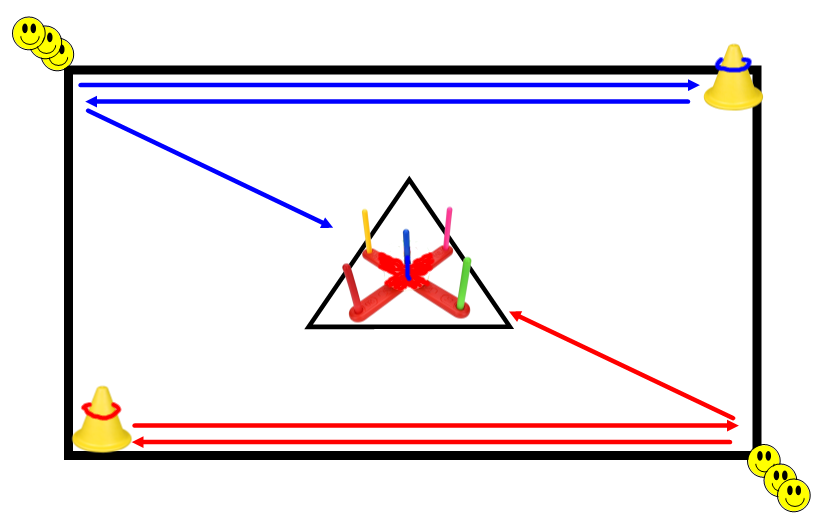 